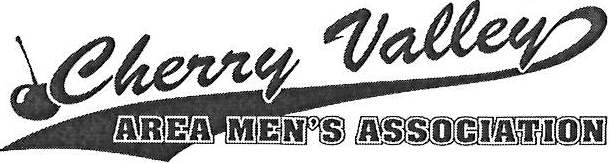 Student Scholarship ApplicationThe following application is for the Cherry Valley Area Men's Association Scholarship Award. Applicants who meet the eligibility requirements stated below are encouraged to apply.Rules and Requirements for ApplicantsThis Scholarship Award for the amount of $500.00 is to be used for tuition and books toward an accredited college degree program. This Award must be used for the fall ________semester and/or spring _______.Applicant must be a graduating senior attending a Winnebago County or Boone County school or attending an accredited College/University.Scholarship will be awarded on the basis of applicant's demonstrated scholastic achievement, financial need, and volunteer service to family, school, and community.Chosen qualified applicants may be asked to interview with CVAMA committee.Applicant must submit one letter of recommendation from a teacher, counselor, or employer.The completed application must be returned in an envelope clearly marked "Scholar ship Application" . MAIL TO:	 Tom Larson		                                                   Youngberg Industries                                                         6863 Indy Drive                                                         Belvidere, IL  61008Applicant Name: -----------------------------------------------Last	First	Middle InitialPermanent Address: _______________________________________________Address--------------------------                    Date of Birth: _________________________                                City/State/ZipParent/Legal Guardian: _____________________________________ Phone No.____________________What school are you currently attending/planning to attend?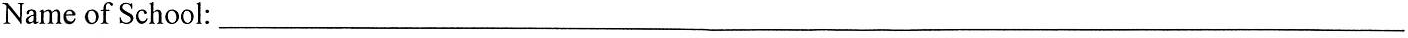 City/State/Zip	County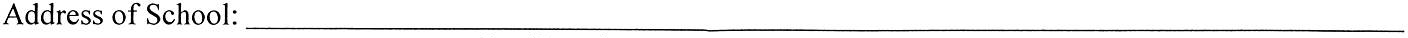 What will be your enrollment status? Check one      Full-time ___       Part-time __What      will      be      your      degree/certificate?     ---------------------------- Course of study: 		__ 	List two (2) references (Personal or Teacher):(Please attach a sheet if more space is necessary to answer the following questions)How critical or helpful will monetary scholarships be in your quest for a college degree?To what extent have you been involved in extra-curricular activities at the high school level? List any activities, honors, and offices held.Tell us about your commitment, in terms of time and talent, to community service.I attest that all information is complete and accurate.Applicant’s Signature	Date* Please make sure you have submitted all necessary requirements as listed on page one *NamePositionTele # (home)Tele# (work)NameEmployment (if applicable)PositionTele # (home)Tele# (work)Employer's NameAddressPhoneHours/Week